Профилактика гриппа – ответственная задача каждого 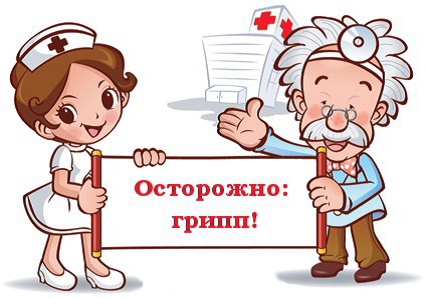 Острые респираторные инфекции (ОРВИ) – группа заболеваний, передающихся воздушно-капельным путем, характеризующихся острым поражением  различных отделов респираторного тракта с  наличием ряда респираторных  симптомов (гиперемия зева, першение или боли в горле при глотании, насморк или заложенность носа, осиплость голоса, кашель, чихание ),  повышением температуры тела разной степени выраженности. ОРВИ включает множество заболеваний, вызванных различными острыми респираторными вирусами.  Грипп – тяжелая вирусная инфекция, которая поражает все население и приводит к высокой смертности. Единственным источником и распространителем инфекции является больной человек. Начало заболевания гриппом сопровождается внезапным ознобом, общим недомоганием, головной болью, ломотой во всем теле, повышением температуры до 39-40º С, потливостью, возможны головокружения, носовые кровотечения. (кашель и насморк не обязательные проявления гриппа).Принимая во внимание   продолжающееся распространение коронавирусной инфекции, перед системой здравоохранения и перед населением стоит ответственная задача – не допустить усугубления ситуации и одновременного эпидемического распространения гриппа и  Covid – 19 среди населения района, поскольку оба вируса способны вызывать жизнеугрожающие  осложнения, повышая риск тяжёлого исхода заболевания.Имеется ряд научных данных о том, что прививка от гриппа может оказать положительный эффект в предупреждении инфекции Covid – 19, так как сопровождается не только формированием специфических антител  к штаммам вируса гриппа, но и ранней активацией клеточных механизмов противовирусного иммунного ответа, приводящего к снижению заболеваемости гриппом и ОРИ, и, по всей видимости, коронавирусной инфекции.     	Состав вакцин против гриппа обновляется ежегодно в соответствии с данными ВОЗ о том, какие вирусы гриппа будут циркулировать в предстоящем эпидемическом сезоне. Введение в организм вакцины против гриппа не может вызывать  заболевание, так как живые вирусы гриппа в составе вакцин не используются.  Существует вероятность того, что некоторые пациенты после вакцинации (1-3 дня) отмечают у себя  недомогание, слабость, мышечную боль, кратковременный подъём температуры тела  до 37 градусов, боль в месте инъекции. Такая реакция встречается крайне редко, и это нормальная  реакция организма на введение препарата, сигнализирующая о том, что организм вступил во взаимодействие с  введенённым антителом  и в данный момент происходит выработка антител.Вакцинация против гриппа наиболее эффективный метод профилактики гриппа и ОРЗ. Вакцинация против гриппа – это ещё и наша ответственность  за здоровье окружающих нас людей.  Принятие решения о вакцинации – дело добровольное для каждого человека.   	Специалисты рекомендуют использовать все имеющиеся методы профилактики заболевания:     -избегать многолюдных мест или сократить время пребывания в них; -стараться реже пользоваться городским общественным транспортом и ходить в гости;- не прикасаться ко рту и носу грязными руками; -соблюдать гигиену рук – чаще мыть руки водой с мылом или использовать средство для дезинфекции рук на спиртовой основе; -проветривать жилые, учебные, рабочие помещения, проводить в них влажную уборку; -использовать защитные маски при контакте с больным человеком; -отдавать предпочтение полноценному сну и рациональному отдыху;  -включать в свой рацион как можно больше овощей, фруктов, жидкости, натуральный витамин С, содержащийся в киви, шиповнике, клюкве, черной смородине, бруснике, малине,  цитрусовых; -пешие прогулки на свежем воздухе.                  Соблюдайте простые меры профилактики и будьте здоровы!                                   Профилактика обмороженийСильные морозы требуют от каждого человека внимательного отношения к своему здоровью. Задержался на улице, упал и вовремя не поднялся, оделся не по сезону, забыл надеть  варежки и шарф,  не  высушил обувь – получил  переохлаждение организма. При длительном воздействии низкой температуры на организм, возникает замерзание организма, угнетаются все его функции. 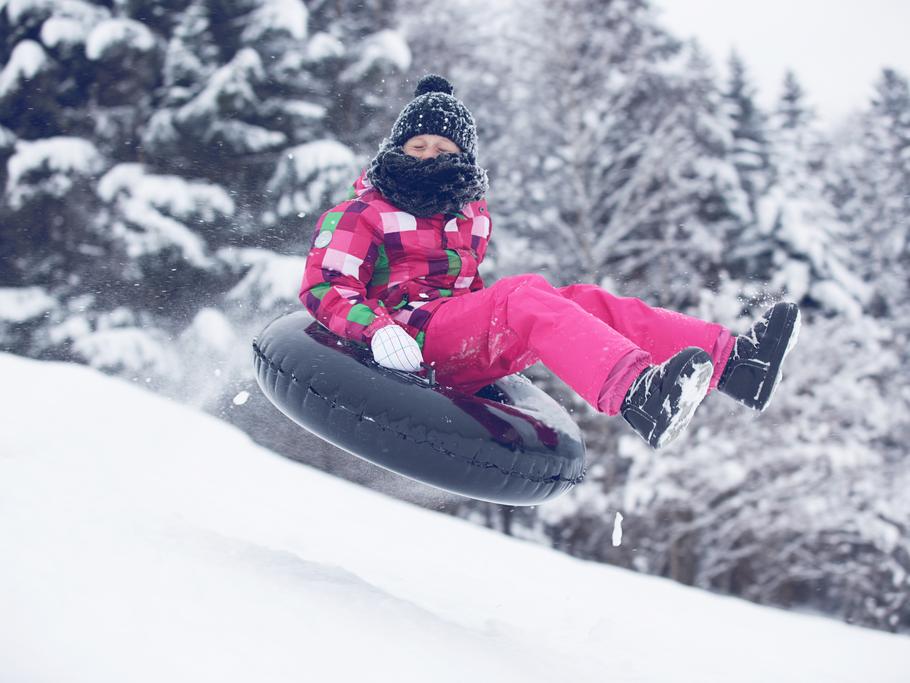  Дети и пожилые люди больше других подвержены  переохлаждению и отморожениям.   Обморожение  возникает  при температуре ниже 15-20 градусов. При обморожении  повреждаются  ткани организма, чаще всего обморожению подвержены пальцы рук, ног, ушные раковины, нос (тяжелые обморожения конечностей могут привести к их ампутации.)  Специалисты предупреждают,  что при высокой  влажности воздуха и ветре обморожение  можно получить  и  при температуре выше нуля.                                    Различают несколько степеней обморожения.     Легкая степень  -  на повреждённом участке возникает ощущение жжения, покалывания, онемение, кожа  бледнеет  (после согревания – краснеет), отекает, возникает озноб, речь затруднена).   Средняя степень - кожный покров холодный на ощупь, приобретает синюшный оттенок, дыхание редкое, поверхностное, ощущение сонливости.  Тяжелая степень - человек может потерять сознание, пульс  снижается, возможны судороги, дыхание редкое,   возникает  кислородное голодание. Обморожение при  тяжёлой  степени переохлаждения  тяжелые,  и если не оказать немедленную помощь, может  наступить   смерть. Помощь при любой степени  переохлаждения  должна оказываться,  во время  и квалифицировано.	 При обморожении очень часто переохлаждается весь организм и  первая помощь заключается в быстром возобновлении кровообращения и согревании пострадавшего. Если обморожены щеки или нос, отогревание можно сделать, растирая их на морозе. Растирать необходимо долго, пока кожа  не станет красной, мягкой и теплой. Не рекомендуется растирать отмороженные участки снегом, так как снег способствует еще большему охлаждению, а острые льдинки могут поранить кожу. Не позволяйте согретому участку кожи замерзнуть снова. Чем чаще ткань замерзает и согревается, тем серьезнее может стать повреждение. Легкие обморожения проходят сами по себе через 1-2 часа.  Если на обмороженном участке нет пузырей или отека, специалисты рекомендуют, протереть его  водкой или спиртом и чистыми руками сделать массаж отмороженной части тела, движениями по направлению к сердцу. Массаж нужно делать очень осторожно, чтобы не повредить сосуды.При появлении пузырей массаж делать нельзя, иначе можно занести инфекцию и причинить ненужную боль. После оказания первой помощи больного необходимо быстро доставить в больницу, т.к. даже при незначительных переохлаждениях снижаются защитные силы организма, появляется стресс, происходят изменения в сосудах и головном мозге. Существует  несколько простых правил, которые позволят  избежать переохлаждения и обморожения  на сильном морозе:— не пейте спиртного — алкогольное опьянение  вызывает большую потерю тепла  и иллюзию согревания;— не курите  — курение уменьшает  циркуляцию крови и  делает конечности более уязвимыми;— не ходите  по улице голодными, уставшими;— носите свободную одежду, что  способствует нормальной циркуляции крови;— одевайтесь как «капуста», между слоями одежды должна быть  прослойки воздуха,  удерживающая тепло;— верхняя одежда должна быть непромокаемой;— тесная обувь, отсутствие стельки, сырые  носки служат основной предпосылкой для появления отморожения.— не выходите   без варежек, шапки и шарфа (перчатки  из натуральных материалов   не спасают от мороза);— не пользуйтесь увлажняющим кремом для лица и рук, открытые участки тела смажьте специальным кремом  или животным маслом (но не растительным);— не носите тяжелых предметов (сумок),  которые сдавливают сосуды рук, что способствует замерзанию;— не носите  металлических украшений — колец, серёжек  ( металл остывает  быстрее тела до низких температур,  кольца  затрудняют  циркуляцию крови);— не снимайте на морозе обувь с отмороженных конечностей — они распухнут, и вы не сможете снова надеть обувь;—  дома  после  прогулки , убедитесь в отсутствии отморожений конечностей, лица,  ушей, носа;. — если  на прогулке вы почувствовали переохлаждение или замерзание конечностей, необходимо как можно скорее зайти в любое теплое место  для согревания и осмотра  уязвимых для отморожения мест;— прячьтесь от ветра — вероятность отморожения на ветру значительно выше;—  полезно на длительную прогулку  захватить с собой пару сменных носков, варежек и термос с горячим чаем.Отпуская ребенка гулять в мороз  на улице, помните, что ему желательно каждые 15-20 минут  возвращаться в тепло и согреваться.Помните,  лучший способ выйти из неприятного положения — это в него не попадать. Если вы не любите экстремальные ощущения, в сильный мороз старайтесь не выходить из дому без особой на то необходимости.